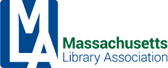 Administrative Board  MeetingAgendaSept. 8, 2023Meeting via Zoomhttps://us02web.zoom.us/j/88360942226Meeting ID: 883 6094 2226Call to Order
Approve minutes of July’s meeting
Treasurer’s ReportAssociation Manager ReportConference Discussion
Membership/Website Software Update
MLA / SLI partnership
Approving updated Manager Position Job Description
Admin Board Liaisons to Committees
 Other Business-Change date of Nov/Jan meetings
Nov (Veteran’s Day)  Adjourn